Филиал муниципального автономного общеобразовательного учреждения «Прииртышская средняя общеобразовательная школа» - «Верхнеаремзянская СОШ им. Д.И. Менделеева»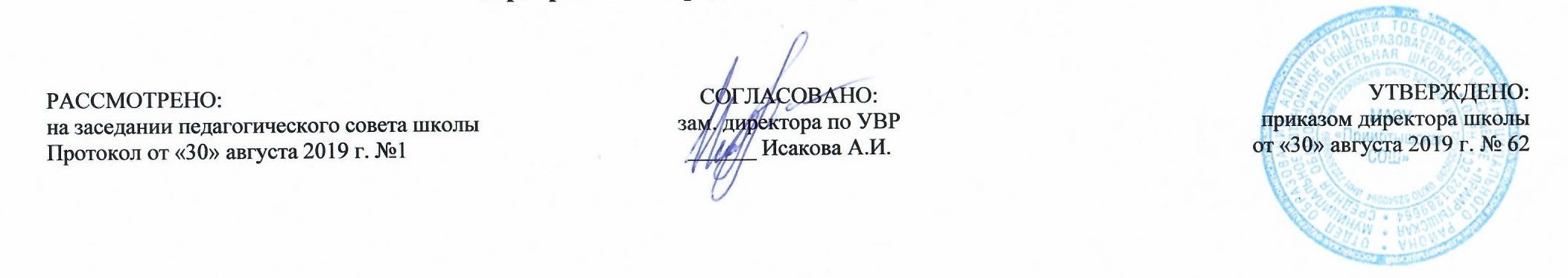 РАБОЧАЯ ПРОГРАММА по элективному курсу «Трудные задачи в математике»для 11 классана 2019-2020 учебный годПланирование составлено в соответствии                                                                                           Составитель программы:	ФК ГОС СОО                                                                                                                                           Кряжева Ольга Сергеевнаучитель математикис. Верхние Аремзяны2019 годРабочая программа по курсу «Трудные задачи в математике» разработана применительно пособию элективного курса «Математика» «Решение сложных задач ЕГЭ по математике» автора составителя С.И. Колесникова издательство Москва «ООО ВАКО» 2011 года.На изучение курса «Трудные задачи в математике» в 11 классе по учебному плану филиала МАОУ «Прииртышская СОШ» - «Верхнеаремзянская СОШ им. Д.И. Менделеева» отводится 8 часов год.Требования к уровню подготовки  Знать/понимать: формулы сокращенного умножения, тригонометрические формулы, свойства степени с рациональным показателем, свойства корня степени n; свойства логарифмов;основные понятия, правила, способы математических действий при решении уравнений и неравенств различных видов, систем уравнений и неравенств;определение и свойства модуля, основные методы решения уравнений и неравенств с модулем и параметром;свойства плоских и пространственных фигур, методы решения геометрических задач.  Уметь:  проводить тождественные преобразования иррациональных, показательных, логарифмических и тригонометрических выражений;  решать иррациональные, логарифмические и тригонометрические уравнения и неравенства;   решать системы уравнений изученными методами;  применять аппарат математического анализа к решению задач;применять основные методы геометрии (проектирования, преобразований, векторный, координатный) к решению геометрических задач;решать нестандартные задачи, применяя изученные методы;   применять основные понятия, правила при решении логических задач;создавать математические модели практических задач;  проводить небольшие математические исследования, высказывать собственные гипотезы и доказывать их.  Содержание курсаУравнения– 3 часа.Логарифмические и показательные уравнения. Тригонометрические уравнения. Тригонометрические уравнения, исследование ОДЗ. Уравнения смешанного типа.Неравенства – 3 часа.Рациональные неравенства. Иррациональные неравенства. Показательные неравенства. Логарифмические неравенства. Неравенства с логарифмами по переменному основанию. Неравенства с модулем. Смешанные неравенства.Финансовая математика– 2 часа.     Задачи на оптимальный выбор. Банки, вклады, кредиты.Тематическое планирование№ Тема занятияКол-во часовУравнения ( 3 часа)Уравнения ( 3 часа)1 Показательные уравнения.12Логарифмические уравнения.13Тригонометрические уравнения.1Неравенства ( 3 часа)Неравенства ( 3 часа)4Рациональные неравенства.15Иррациональные неравенства.16Показательные неравенства.1Финансовая математика ( 4 часа)Финансовая математика ( 4 часа)7Задачи на оптимальный выбор18Банки, вклады, кредиты19Банки, вклады, кредиты110Итоговое занятие1И т о г о 10